Обязательный минимумФормулы площадейТреугольник                                                Площадь треугольника  равна                                                половине произведения его основания                                h              на высоту.Параллелограмм                                                               Площадь параллелограмма равна                                               произведению его основания                h                             на высоту.                        aПрямоугольник                 Площадь прямоугольника равна                                              произведению его смежных сторон.a               bТрапеция                                         а                         Площадь трапеции равна                                                  произведению полусуммы ее оснований                h        b                      на высоту.         Ромб                         Площадь ромба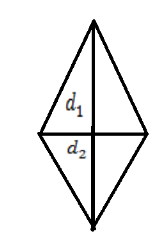                          половине произведения его диагоналейюКвадрат                                                  Площадь квадрата равна                                                  квадрату его стороны.        а                                           Четверть2ПредметгеометрияКласс8